Сведения о наличии информационной среды библиотеки, электронных образовательных ресурсов, в том числеприспособленных для использования инвалидами и лицами с ограниченными возможностями здоровья.В ОУ имеется библиотека площадью 105,2 кв.м., охваченная ЛВС, подключенная к сети Интернет.Скорость подключения по договору с ОАО «Ростелеком» более 10 Мбит/с в рамках национального проекта "Цифровая инфраструктура"В ОО имеется	доступ к электронной системе учета обучающихся, учета и хранения их образовательных результатов (электронный журнал, электронный дневник, VK -Мессенджер).Библиотека оборудована: ноутбуком - 1шт, принтером - 1 шт,Книжный фонд библиотеки - 27392 экз. Из них: школьных учебников - 13362 экз.Предлагаем вашему вниманию краткий обзор школьных порталов и других образовательных ресурсов. Надеемся, вы сможете найти здесь полезную для себя информацию: о предметах, о ресурсах для дополнительного образования и многое другое.Электронные образовательные ресурсыдля школьников, родителей и учителейУроки, олимпиады, конкурсы: http://window.edu.ru — Российский общеобразовательный портал, единое окно доступа к образовательным ресурсам. Тематический каталог образовательных ресурсовhttps://resh.edu.ru - Интерактивные уроки по всему школьному курсу с 1-го по 11-й класс лучших учителей страны предоставляет «Российская электронная школа». https://education.yandex.ru/home - Младшие школьники смогут продолжить занятия по русскому языку и математике с помощью сервиса «Яндекс.Учебник».https://www.yaklass.ru - Проверить, как дети усвоили материал, учителям поможет «ЯКласс». Учебные карты: карты России и мира, контурные карты, образовательная статистика.Дополнительные материалы к урокам: К уроку информатики http://compscience.narod.ru - «Учителям информатики и математики и их любознательным ученикам». К уроку истории http://clarino2.narod.ru - «История Великой Руси». «Россия под скипетром Романовых 1613-1913». http://historic.ru/books/item/f00/s00/z0000010 - Сайт охватывает трёхсотлетнюю историю русской монархии. http://www.lah.ru - «Лаборатория альтернативной истории». Ресурс предназначен для тех, кого интересуют необъяснимые факты истории, загадочные явления, феномены Прошлого. К уроку математики http://mathnet.spb.ru - «Сайт элементарной математики Дмитрия Гущина». Этот сайт для всех, кто интересуется элементарной математикой: школьников, абитуриентов, слушателей подготовительных курсов, студентов педагогических вузов и учителей. http://www.problems.ru - «Задачи» На сайте представлено более 10000 задач с математических олимпиад и вступительных экзаменов по математике и информатике. Ко многим задачам даются решения. К уроку физики http://www.elkin52.narod.ru - «Занимательная физика в вопросах и ответах». Очень интересный и красочный сайт, на котором вы найдете тысячи ответов на тысячи вопросов относительно различных природных явлений, а также занимательные опыты и тесты по физике. http://physics.nad.ru/physics.htm - «Физика в анимациях». Здесь в анимационной форме представлены разделы физики: оптика, механика, термодинамика (с текстовыми пояснениями) и др. http://www.ru.convert-me.com/ru - «Интерактивный конвертер величин». На сайте представлены интерактивные калькуляторы для множества систем измерений, как широко используемых (метрическая, американская), так и довольно экзотических (японская, старорусская). http://nrc.edu.ru/est/r2 - «Картина мира современной физики». Здесь собраны популярные статьи по темам: классическая физика и теория относительности, квантовая механика, ее интерпретации, элементарные частицы и т.д. К уроку химии http://all-met.narod.ru - «Занимательная химия: все о металлах». На этом сайте вы найдете научно-популярные рассказы об истории открытия, свойствах и применении важнейших редких металлов. http://www.xumuk.ru - «Химик - сайт о химии для химиков». На сайте представлен ряд справочных изданий по химии.К уроку биологии http://nrc.edu.ru/est/r4/index.html - «Биологическая картина мира». Здесь можно познакомиться с идеей эволюции живой природы, теорией Ч. Дарвина, законами наследственности, концепцией происхождения жизни, развитием жизни на Земле; происхождением человека, антропологией как наукой. http://www.floranimal.ru - «FLORANIMAL – растения и животные». Объемный ресурс, в котором содержатся сведения о множестве животных и растений планеты. Информация расположена по алфавиту и сопровождается цветными иллюстрациями. К уроку географии http://www.geo2000.nm.ru/index1.htm - «География». Сайт посвящен занимательной географии. http://www.itlibitum.ru/MAP - «Карты географические». http://adventure.hut.ru/general - «Планета «Земля». Все о нашей планете представлено на странице данного сайта. К уроку русского языка http://ruslit.ioso.ru - «Кабинет русского языка и литературы». Сайт содержит тесты по русскому языку; страничку по истории русской письменности; поэтические загадки; антологию русской поэзии первой четверти двадцатого века; методические разработки; подборку аннотированных ссылок на родственные сайты и другие материалы. http://rus.1september.ru/urok - «Я иду на урок Русского языка». Сайт включает статьи по темам: фонетика и графика, лексика и фразеология, морфемика и словообразование, грамматика и морфология, грамматика и синтаксис, орфография; пунктуация, развитие речи, иязыковая норма, выразительность русской речи. К уроку литературы http://lit.1september.ru/urok - «Я иду на урок литературы». Сайт создан на основе материалов, опубликованных в газете «Литература». Учителям начальной школы http://www.uroki.net/docnach.htm - Сеть творческих учителей http://www.it-n.ru/communities.aspx?cat_no=5025&tmpl=com - Электронная версия газеты «Начальная школа», сайт для учителей Я иду на урок». http://redyar.samara.ru/scenary/nachschool/nachschool.html - Сценарии в начальной школе. Сценарии праздников и различных мероприятий в начальной школе. http://brozer.narod.ru/indexmain.htm - Практические материалы по начальной школе. Вашему вниманию представлены разработки праздников, уроков, рефераты, полезные материалы, документы и многое другое из методической копилки начальной школыЛичностный рост: newseducation.ru – «Большая перемена». Здесь вы сможете узнать обо всем самом важном и интересном, о самом волнующем и наболевшем, о грустном и веселом, о серьезном и не очень... Словом, обо всем-всем-всем, что происходит сегодня в этом бескрайнем бушующем море под названием «Образование». Профориентационный портал «Билет в будущее» с видеоуроками для средней и старшей школы, а также расширенными возможностями тестирования и погружения в различные специальности и направления подготовки уже на базе школьного образования. http://globallab.ru - ГлобалЛаб - это виртуальная научная лаборатория школьников, объединяющая единомышленников по всему миру. ГлобалЛаб — это рабочая площадка для тех, кто хочет узнать, как делается наука, исследовать окружающий мир, ставить эксперименты, задавать Природе свои собственные вопросы и получать на них ответы. Всероссийский образовательный проект «Урок цифры» позволяет школьникам не выходя из дома знакомиться с основами цифровой экономики, цифровых технологий и программирования. Для формирования уроков, доступных на сайте проекта, используются образовательные программы в области цифровых технологий от таких компаний, как «Яндекс», Mail.ru, «Лаборатория Касперского», «Сбербанк», «1С». Занятия на тематических тренажёрах проекта «Урок цифры» реализованы в виде увлекательных онлайн-игр и адаптированы для трёх возрастных групп – учащихся младшей, средней и старшей школы. Вместе с «Уроком цифры» школьники могут узнать о принципах искусственного интеллекта и машинном обучении, больших данных, правилах безопасного поведения в интернете и др. https://моифинансы.рф - Материалы для проведения классных часов и уроков финансовой грамотности в 1-11 классах. Повышение финансовой грамотности среди людей всех возрастов. http://school-collection.edu.ru/  Единая коллекция цифровых образовательных ресурсов.Электронные библиотеки, словари, энциклопедии: Бесплатный доступ к электронным версиям учебно-методических комплексов, входящих в Федеральный перечень, предоставляет издательство «Просвещение». Доступ будет распространяться как на учебник, так и специальные тренажёры для отработки и закрепления полученных знаний. При этом для работы с учебниками не потребуется подключения к интернету. https://bibliogid.ru - BiblioГид. Списки лучших детских книг, новинки и рецензии, писатели и иллюстраторы. http://www.library.ru - LiBRARY.RU - информационно-справочный портал. Материалы для библиотекарей и читателей, каталог библиотечных сайтов, виртуальная справка, читальный зал, новости библиотечной жизни, форум. Русский Энциклопедический Биографический Словарь Энциклопедический словарь «Народы и религии мира» Электронная иллюстрированная энциклопедия «Живые существа» Виртуальная библиотека EUNnet Библиотека сайта «Экокультура» Библиотека Максима Мошкова Электронная библиотека полнотекстовых образовательных и научных ресурсов информационной системы «Единое окно» Рубрикон: энциклопедии, словари, справочники Русские словари. Словари русского языка на портале «Грамота.ру» Служба тематических толковых словарей «Глоссарий.ру» Толковый словарь живого великорусского языка В.И. Даля Энциклопедия «Кругосвет» Энциклопедия «Природа науки. 200 законов мироздания» Сведения о наличии ресурсов, приспособленных для использования инвалидами и лицами с ограниченными  возможностями здоровья.Директор МОУ «СОШ №11»-	Безносикова О.Ф.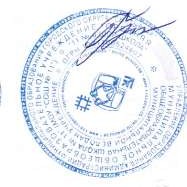 Наименование ресурса (учебника)Категория учащихсяКлассМоро М.И., Бантова М.А., др. Математика  в 4 частях слабовидящие3Плешаков А. А. Окружающий мир в 4 частяхслабовидящие3Климанова Л. Ф., Горецкий В.Г., и др. Литературное чтение в 4 частяхслабовидящие3Канакина В.П., Горецкий В.Г. Русский язык в 5 частяхслабовидящие3Моро М.И., Бантова М.А., др. Математика  в 4 частях слабовидящие4Плешаков А. А. Окружающий мир в 4 частяхслабовидящие4Климанова Л. Ф., Горецкий В.Г., и др. Литературное чтение в 4 частяхслабовидящие4Канакина В.П., Горецкий В.Г. Русский язык в 5 частяхслабовидящие4